শীত মৌসুম পর্যন্ত রমযানের কাযা বিলম্ব করার ইচ্ছা, কারণ তখন দিন ছোট হয়ما حكم قضاء أيام رمضان في الشتاء وهي كما نعلم أيامه قصيرة؟< بنغالي- Bengal - বাঙালি>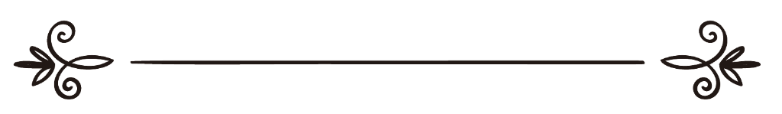 ইলমী গবেষণা ও ফতোয়া বিষয়ক স্থায়ী কমিটিاللجنة الدائمة للبحوث العلمية والإفتاءঅনুবাদক: সানাউল্লাহ নজির আহমদ	সম্পাদক: ড. আবু বকর মুহাম্মাদ যাকারিয়াترجمة: ثناء الله نذير أحمدمراجعة: د/ أبو بكر محمد زكرياশীত মৌসুম পর্যন্ত রমযানের কাযা বিলম্ব করার ইচ্ছা, কারণ তখন দিন ছোট হয়প্রশ্ন: শীতকালে রমযানের কাযার বিধান কী, যখন দিন ছোট থাকে? উত্তর: আল-হামদুলিল্লাহরমযানে যে ব্যক্তি সাওম ভঙ্গ করে, আগামী রমযানের পূর্বেই তার কাযা ওয়াজিব। শীত বা যে কোনো মৌসুমে তা হতে পারে। আল্লাহ তা‘আলা বলেন,﴿فَمَن كَانَ مِنكُم مَّرِيضًا أَوۡ عَلَىٰ سَفَرٖ فَعِدَّةٞ مِّنۡ أَيَّامٍ أُخَرَۚ﴾ [البقرة: ١٨٤]  ‘‘তবে তোমাদের মধ্যে যে অসুস্থ হবে, কিংবা সফরে থাকবে, তাহলে অন্যান্য দিনে সংখ্যা পূরণ করে নেবে”। [সূরা আল-বাকরা, আয়াত: ১৮৪]আয়েশা রাদিয়াল্লাহু ‘আনহা থেকে প্রমাণিত, তার ওপর কাযা থাকত, কিন্তু রাসূলুল্লাহ সাল্লাল্লাহু আলাইহি ওয়াসাল্লামের উপস্থিতির কারণে শাবান ভিন্ন অন্য সময়ে তিনি তা কাযা করতেন না।আল্লাহ-ই ভাল জানেন।সূত্র:ফতোয়া লাজনায়ে দায়েমাশাইখ আব্দুল আযীয ইবন বাযশাইখ আব্দুর রাযযাক আফীফীশাইখ আব্দুল্লাহ ইবন গুদাইয়ান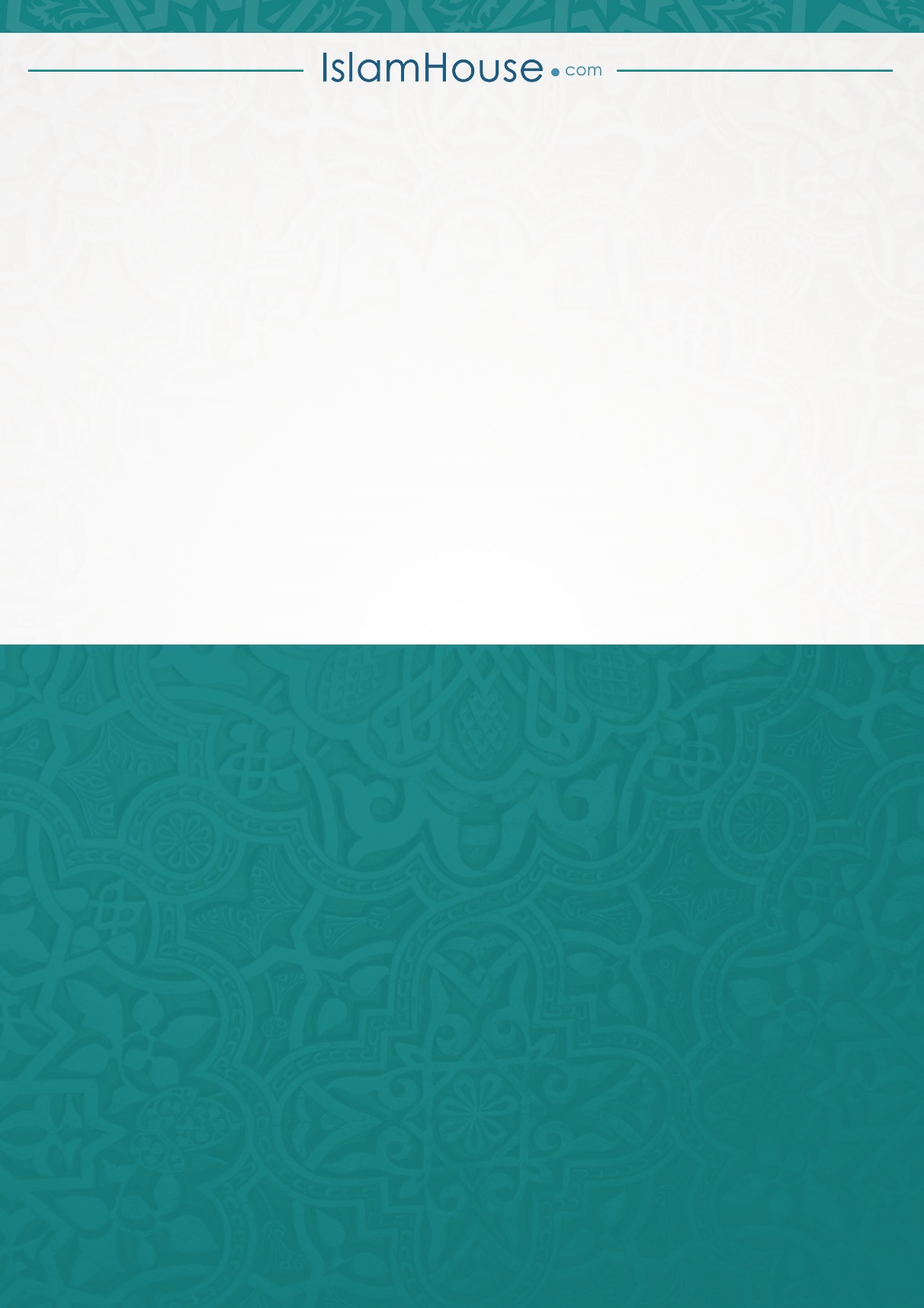 